Методическая разработка внеклассного мероприятия в 8 классе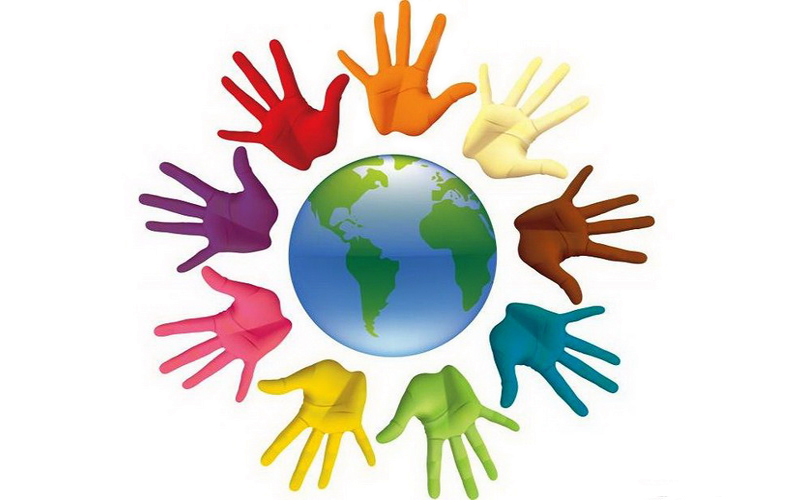 2019Форма проведения классного часа – деловая игра. Цели урока: приобщить обучающихся к культурным ценностям своего народа и общечеловеческим ценностям;формировать коммуникативную и культуроведческую компетенции;учить детей  соотносить свои интересы с интересами своих товарищей; воспитывать, развивать патриотизм, гражданственность, гордость за свою Родину, стремление к миру;развивать творческие способности учащихся. В результате занятия участники смогут: ·   Узнать, почему люди празднуют День Мира; ·   Сформулировать понятие дружба; ·  Приобретут навыки работы в сотрудничестве; ·  Узнать, что дружба и взаимоотношения между людьми сохранили свою значимость, не потеряли глубины чувствования и восприятия в современном мире; ·  Практиковать навыки взаимопомощи при решении различных проблем.Необходимые материалы:    Белые листы бумаги, маленькие изображения солнышка, облаков, цветов, сердец  и один рисунок грозовой тучи, карандаши, белые капли из белой бумаги, скотч, клей, ватман, изображающий  грязный океан. Девиз:  “Мир без насилия, без тревог и слез”Ход классного часа:I. Выразительное чтение стихотворения учителемКрасной цифрой не отмеченЭтот день в календареИ флажками не расцвеченВозле дома, на дворе.По одной простой приметеУзнаем мы этот день:По идущим в школу детямГородов и деревень.По веселому волненьюНа лице учеников,По особому смущеньюСемилетних новичков...И пускай немало славных,Разных дней в календаре,Но один из самых главных -Самый первый в сентябре!II. Беседа. Из истории праздника 1 сентября-  Добрый день, дорогие ребята!  Закончились летние каникулы. Каждый из вас с нетерпением ждал, когда можно будет вернуться  в родную школу! Сегодня день особый. -  Знаете ли вы историю  праздника 1 сентября?  - Учёные считают, что  истоки праздника уходят вглубь времён. Вы знаете, что христианство пришло к нам из Византии в 988 году, и византийские богословы предполагали, что Бог начал создавать мир именно 1 сентября.    В древности славянские землепашцы именно в это время отмечали Новый год и неслучайно, ведь осенью заканчивается полевая страда.    В  ХV  веке Иван Грозный  объявил 1 сентября официальным государственным праздником новолетия.   А вот в 1700 году  Пётр  Первый издал  указ, по которому новый год был перенесен на 1 января. На какое-то время день 1 сентября был забыт.    Единое начало учебного года было введено в СССР в 1935 году.  А 1984 году был издан указ, в соответствии с которым 1 сентября официально стал праздником - Днем Знаний.   Сейчас 1 сентября - это праздничный день для всех учителей, школьников, студентов и их родителей. И я поздравляю  вас с этим замечательным днем.-   Знания необходимы в наше время.  Говорят: «Учение – свет»… В школе мы учимся не только писать, считать, читать, но и одновременно учимся жить. Без знаний ни построить дом, и больного вылечить невозможно. Знания дают нам возможность прожить жизнь разумно и правильно, приобретая все необходимое. И хотя учимся мы, как правило, в школах и в институтах без особого энтузиазма,  чуть позже это благословенное и счастливое время вспоминаем с  радостью на душе.III. Просмотр видеоурока  День мира  (http://infourok.ru)-    1 сентября – не только День Знаний. В этот же день началась и Вторая Мировая война. По социологическим данным на нашей планете за последние 70 лет мирным был всего 1 месяц. Поэтому сейчас мы всё чаще говорим о необходимости разоружения и сохранения мира на Земле. Именно поэтому сегодня во всех школах России проводятся уроки Мира.-  О чём можно говорить на таких уроках? (ответы учащихся)- Хотя День мира отмечается 21 сентября, мы акцентируем внимание на этом событии именно в первые школьные дни. День Мира должен способствовать прекращению огня во всем мире – все страны и народы прекращают боевые действия в этот день, все люди в полдень по местному времени соблюдают минуту молчания… Цель этого дня – укрепить мир как внутри страны, так и между нациями.    Тема нашего классного часа “Всероссийский урок мира!”, а пройдет он под девизом “Мир без насилия, без тревог и слез”.-  Я предлагаю вам посмотреть видеоматериалы, посвящённые дню Мира. (учащиеся просматривают фильм).-  Что нового вы узнали, просмотрев видеоурок? О чём он заставил вас задуматься? (ответы учащихся)IV. Основная часть классного часа. Деловая игра.-  Сегодня, мы затронем одну из самых важных тем – о мире и дружбе. Прежде чем начать беседу, я попрошу каждого из вас дописать незаконченное предложение. Затем, в конце нашего разговора, мы сравним – изменилось ли ваше мнение на этот счет, или нет, и может выясниться, что вы для себя открыли что – то новое, взглянули на свои отношения с друзьями с другой стороны, открыли для себя в этих отношениях, что – то новое…(учащиеся дописывают продолжение предложений на листочках)Друг – это тот, кто … Мир – это… С другом я часто… Приятель  и друг не совсем одно и то же, так как… С другом можно … Я дружу с … потому, что…  - Почему люди празднуют День Мира? Каким вы хотели бы видеть мир и что можно сделать для того, чтобы мир был лучше? С чего лучше начать? С чего вообще все начинается? Например, у каждого из нас есть руки. А для чего нам даны руки? Что мы можем делать этими руками? Ответы детей  - Делать добрые дела, писать, учиться в школе,  помогать по дому, играть на музыкальных инструментах, кушать, рисовать и т.д.  -  Мы можем делать этими руками  много хорошего. А почему же получается, что люди начинают делать руками плохое, берут в руки оружие, создают бомбы? Потому что в голову приходит такая мысль. Все зависит от того, о чем мы думаем и какие у нас мысли. А почему это происходит? Может потому, что люди не умеют дружить? Они не знают, что такое дружба и мир? И зачем нужна дружба? Метод «Займи позицию» С помощью этого метода учащиеся могут высказать свою точку зрения на обсуждаемый вопрос. Для этого в противоположных сторонах класса вывешиваются два плаката. На одном написано - «Дружба в классе не нужна», на другом - «Дружба в классе нужна». Учащимся предлагается определить свою позицию и встать около того плаката, который соответствует их точке зрения на данный вопрос. Работа над понятием «дружба». «Дружба – это …». Учащимся предлагается подумать над вопросом, что значит «дружба» и зачем она нужна людям? Ребята высказывают свои мысли, которые записываются на плакате. Учитель подводит итог и дает определение понятию «дружба». (Дру́жба — личные бескорыстные взаимоотношения между людьми, основанные на любви, доверии, искренности, взаимных симпатиях, общих интересах и увлечениях. Обязательными признаками дружбы являются взаимность, доверие и терпение.)Работа над понятием «Зачем нужна дружба людям?». Игра: Крайний человек каждого ряда получает карандаш. По сигналу ведущего дети передают карандаш на другой конец ряда. Затем карандаш передается обратно, но с любовью и добрыми пожеланиями к тому, кому мы передаем его. - Получилось? (Ответы детей).- Трудно было?  А почему это произошло? Видимо потому, мы не проявляем наши лучшие качества каждый день. Давайте будем делать это чаще. Тогда мы действительно сможем что-то подарить миру. Мир  огромный, а сколько места занимает в нем каждый из нас? - Каждый из нас   маленькая частичка земного шара. Но если каждая частичка станет чистой и доброй, то  и на Земле становиться все чище и чище. Согласны? (Детям раздаются небольшие капельки из белой бумаги. Каждый пишет, что он хотел бы подарить миру. Капельки прикрепляются  на бумагу в форме океана темного цвета).- Мы видим, что океан стал почти чистым, но еще остались темные пятна. Значит, нам нужно продолжать дарить миру что-то хорошее. В Мире без дружбы и взаимопонимания не прожить. Это вы должны понимать и идти с этой мыслью по жизни.V Подведение итогов занятия.Учитель вместе с детьми подводит итог классного часа.- Что вы сегодня делали на уроке? - Каковы результаты работы? - Как вы чувствовали себя во время работы? - Взаимодействие в группе помогало или мешало вам? - Что нового о дружбе и мире вы  узнали в процессе работы? Изменилось ли ваше отношение к тем записям, которые вы сделали в начале классного часа?  - За 7 лет, что вы проучились в школе, вы стали одной семьей. Давайте жить по законам добра и справедливости, соотносить свои интересы с интересами своих товарищей. От нашей дружбы многое зависит. Даже, в какой-то степени, и мир на нашей планете.«Дружба в классе не нужна»«Дружба в классе нужна»Друг – это тот, кто … Мир – это… С другом я часто… Приятель  и друг не совсем одно и то же, так как… С другом можно … Я дружу с … потому, что… Друг – это тот, кто … Мир – это… С другом я часто… Приятель  и друг не совсем одно и то же, так как… С другом можно … Я дружу с … потому, что… Друг – это тот, кто … Мир – это… С другом я часто… Приятель  и друг не совсем одно и то же, так как… С другом можно … Я дружу с … потому, что… Друг – это тот, кто … Мир – это… С другом я часто… Приятель  и друг не совсем одно и то же, так как… С другом можно … Я дружу с … потому, что… Друг – это тот, кто … Мир – это… С другом я часто… Приятель  и друг не совсем одно и то же, так как… С другом можно … Я дружу с … потому, что… Друг – это тот, кто … Мир – это… С другом я часто… Приятель  и друг не совсем одно и то же, так как… С другом можно … Я дружу с … потому, что… 